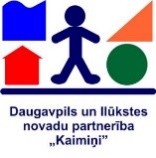 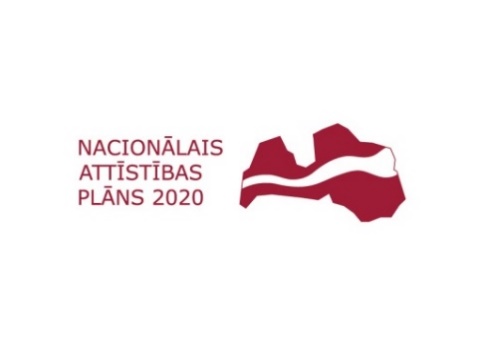 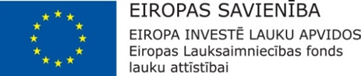 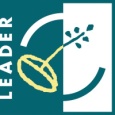 LAP pasākuma „Atbalsts LEADER vietējai attīstībai (sabiedrības virzīta vietējā attīstība)” apakšpasākums „Darbību īstenošana saskaņā ar sabiedrības virzītas vietējās attīstības stratēģiju”LAP pasākuma „Atbalsts LEADER vietējai attīstībai (sabiedrības virzīta vietējā attīstība)” apakšpasākums „Darbību īstenošana saskaņā ar sabiedrības virzītas vietējās attīstības stratēģiju”LAP pasākuma „Atbalsts LEADER vietējai attīstībai (sabiedrības virzīta vietējā attīstība)” apakšpasākums „Darbību īstenošana saskaņā ar sabiedrības virzītas vietējās attīstības stratēģiju”LAP pasākuma „Atbalsts LEADER vietējai attīstībai (sabiedrības virzīta vietējā attīstība)” apakšpasākums „Darbību īstenošana saskaņā ar sabiedrības virzītas vietējās attīstības stratēģiju”LAP pasākuma „Atbalsts LEADER vietējai attīstībai (sabiedrības virzīta vietējā attīstība)” apakšpasākums „Darbību īstenošana saskaņā ar sabiedrības virzītas vietējās attīstības stratēģiju”VRG "Daugavpils un Ilūkstes novadu partnerība "Kaimiņi""VRG "Daugavpils un Ilūkstes novadu partnerība "Kaimiņi""VRG "Daugavpils un Ilūkstes novadu partnerība "Kaimiņi""VRG "Daugavpils un Ilūkstes novadu partnerība "Kaimiņi""VRG "Daugavpils un Ilūkstes novadu partnerība "Kaimiņi""nepārtrauktā kārta no 10.01.2022. nepārtrauktā kārta no 10.01.2022. nepārtrauktā kārta no 10.01.2022. nepārtrauktā kārta no 10.01.2022. nepārtrauktā kārta no 10.01.2022. ELFLA 1.1.Rīcībā 1.1. Atbalsts mazās un vidējās uzņēmējdarbības attīstībai, kā arī darbinieku kompetenču un produktivitātes celšanai" sarindoto pieteikumu sarakstsELFLA 1.1.Rīcībā 1.1. Atbalsts mazās un vidējās uzņēmējdarbības attīstībai, kā arī darbinieku kompetenču un produktivitātes celšanai" sarindoto pieteikumu sarakstsELFLA 1.1.Rīcībā 1.1. Atbalsts mazās un vidējās uzņēmējdarbības attīstībai, kā arī darbinieku kompetenču un produktivitātes celšanai" sarindoto pieteikumu sarakstsELFLA 1.1.Rīcībā 1.1. Atbalsts mazās un vidējās uzņēmējdarbības attīstībai, kā arī darbinieku kompetenču un produktivitātes celšanai" sarindoto pieteikumu sarakstsELFLA 1.1.Rīcībā 1.1. Atbalsts mazās un vidējās uzņēmējdarbības attīstībai, kā arī darbinieku kompetenču un produktivitātes celšanai" sarindoto pieteikumu sarakstsNr.p.k.VRG piešķirtais Nr.Pieteiktais publiskais finansējums EURPunktu skaitsVRG lēmums1.2022/AL28/97/A019.21.04/1931340,1513,67Pozitīvs2.2022/AL28/97/A019.21.04/2022056,2512,33Pozitīvs3.2022/AL28/97/A019.21.04/2135000,007,33Negatīvs4.2022/AL28/97/A019.21.04/1835344.49 4,67Negatīvs 